Introduction	3Contact Details	3Features	3Commission	3Booking Fees for Exhibition	4Services	4Artists Responsibilities	4Catering	4Preview / Opening of Exhibition:        2 hours	4Invitations	4Exhibition Procedures	5Documentation	5Timeline / Checklist	5Artwork for Exhibition	5Demount	5Uncollected Artwork	5Exhibition Conditions	6Art Gallery layout	7PROPOSAL FORM    This page only to be returned	9IntroductionThe Lapunyah Art Gallery is a Regional Art Gallery. It is managed by the Lapunyah Art Gallery Inc. Committee  It strives to achieve the National Australia Museum Standards for Museums & Art GalleriesThe Director and Volunteer Staff work 2 x 3hrs per month with the Director on call.It is supported by: The Western Downs Regional Council.Museum and Gallery Development Officer MDO SIQMuseum and Gallery QueenslandMuseums and Gallery AustraliaContact DetailsLapunyah Art Gallery Inc80-86 Heeney Street, Chinchilla QLD 4413 Tel: 07 4668 9908 Email: lapunyah@outlook.comFind us on Facebookwww.LapunyahArtGallery.comABN 16 323 422 987   ACNC   DGRFeaturesThe Outer Bark Gallery exhibition area has 20 running metres of exhibition hanging space. This area not suitable for 3D artworks.The exhibition space is fitted with tracks, wire and hooks system. D Rings must be on all works that are to be hung (top of D ring 6cm from top of frame). These are available at the Art Gallery, if required. CommissionCommission on sales is 20% on all Exhibition and Merchandise artworks salesTo work out Sale Price - multiply Artist’s Price by 1.25 Booking Fees for ExhibitionAcceptance by the Lapunyah Art Gallery Inc. committee will be subject to a non-refundable booking fee of $25.00 for the Outerbark Gallery, as per Exhibition PolicyAll proposals are assessed by the Lapunyah Art Gallery Inc. Committee, The decision takes into account Exhibitions already bookedQuality of workSizeAvailable spaceFundingServices Artists Responsibilities CateringFood – suggest you keep it simpleBeverageAlcohol (if being served) No drinks or food are to be taken into the Exhibition Area.Preview / Opening of Exhibition:        2 hours Alcohol License: no longer requiredThe Lapunyah Art Gallery will supply Bar Staff if alcohol is served Alcohol to be consumed within the cordoned off area.InvitationsThe Art Gallery will send invitations to the members of the Lapunyah Art Gallery and WDRC Councillors.  Additional invitations to non-members are the responsibility of the artist. Exhibition ProceduresYour Proposal will be tabled at the next Lapunyah Management Committee meeting.The secretary will notify you by mail. If accepted, you will receive a letter of acceptance and a Booking Fee Invoice for $25. DocumentationFour months prior to your Exhibition, you will receive the Forms Package with the 6 forms to be completed and returned by date indicated in the Timeline / Checklist, Page 1. If a group of artists: we will require a list of their names and their contact details to enable us to send the Forms Package to them. Timeline / ChecklistBy 4 weeks prior, complete & return all Forms for processing (promotion & catalogue preparation)By week 3, prior to your Exhibition - Catalogue and wallboard preparation is commenced Two weeks prior to your exhibition - Printing of Catalogue and preparation of Didactics Artwork for Exhibition    Required at the Art Gallery to enableCondition ReportsCurators to plan the installation of your exhibition DemountThis will be stated on your Timeline / Checklist Form Page 1 of the Forms Package. This is sometime subject to availability of the VolunteersArtwork can be collected after 4pm – NB the Art Gallery has very limited storage spaceSold artwork is available to be collected on sighting of receiptUncollected ArtworkArtwork, not collected within 5 days of demount, will be subject to a storage fee of $10 per item per weekArtwork not collected within 30 days will be disposed of as per Art Gallery Committee policy.Exhibition Conditions Please take time to read the Exhibition ConditionsAll paperwork MUST BE in by the stated times to allow for Promotion & Invitations. Catalogues, Wall Boards are printed 2 weeks prior to your exhibition. NO CHANGES will be made after this.Installation: The Lapunyah Art Gallery Curator will install all Artwork. Special installation instructions are to be written with diagram if necessary.Condition Reports: The Lapunyah Art Gallery volunteers will perform Condition Reports on all artwork prior to installation.Artworks exhibited must be original, and not produced at a workshop. It is preferable the major part of the exhibition be new work or completed in the past 2 years. Must not have been exhibited in Lapunyah Art gallery previously. The gallery reserves the right to not exhibit works which do not meet the gallery ethos.No photography will be permitted unless prior written permission has been granted by the artist. 2D works to have suitable D rings attached. These are available at the Art Gallery. The top of the D ring is placed 6 cms from the top of the frame. A fee of $20, per artwork, will be charged if the Art Gallery is to put the D rings on your work.Identification Label:  All artwork MUST HAVE A LABEL attached, lower left-hand corner on the back.Photographs are NOT acceptable Theft of art works: The Lapunyah Art Gallery takes all care but accepts no responsibility for theft. Insurance: it is the exhibitor’s responsibility to obtain appropriate insurance cover for losses, before, during and after the exhibition.Commission of 20% will be deducted from sales. (Multiply your price by 1.25 to work out Sale Price)Freight: Arrangements, costs, and transit insurance are the responsibility of artist.  Uncollected Artwork - after 5 days, will incur a fee of $10per item per week after 30 days, will be dealt with at the discretion of the Art Gallery committee.Art Gallery layout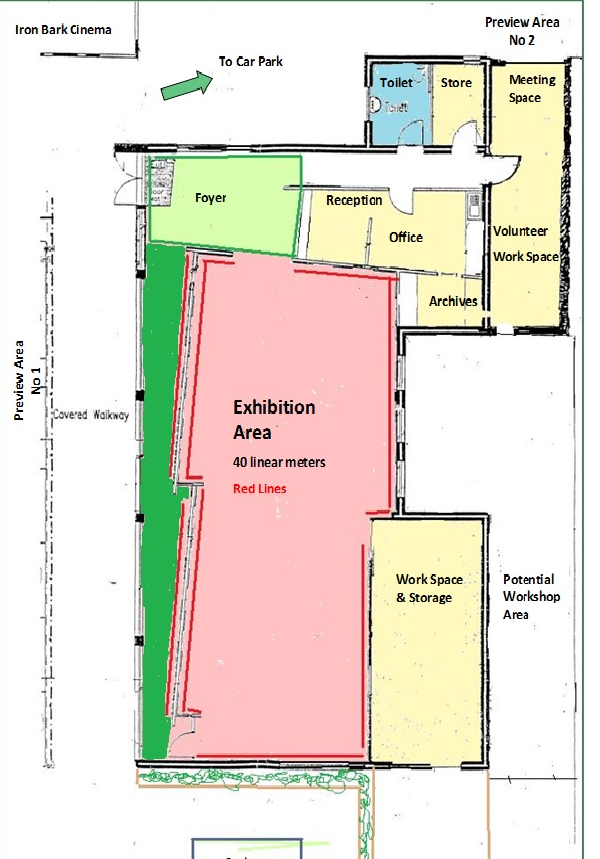 Leave this page blank for printingPROPOSAL FORM    This page only to be returned                         Please complete and return THIS PAGE ONLY to the Art GalleryThe following information is required for the purposes of:Application assessment Preparation of preliminary publicity material for successful applications.ServiceAssistanceNotice / RequirementsDesktop ServicesIn-house publishing of, 10 catalogues, Didactics, 30 Invitations plus email copy of invitationAll Paperwork: information is required one month prior to your exhibition to enable preparation and proof reading. No cost to artist(Proof reading is mandatory.) PromotionFacebook & WebsiteWDRC Events  CCCI Events No cost to artistPreview/ Openings Catering is the responsibility of the artistThe Art Gallery can supply Tables and chairs. Urn The Artist is responsible for arranging a person to officially open the exhibition, if desired.Artist / Group Name Contact Person (if group)We will require a list of all the artists participating laterWe will require a list of all the artists participating laterAddress (postal)EmailPhone NoBest Time to ContactAM / PMAM / PMAM / PMAM / PMRegistered for GSTYes  /  NoABN No: ABN No: ABN No: Exhibition Title (Must be stated) Title:Title:Promotion starts 7 months in advance eg the 6 monthly Exhibition ProgramPromotion starts 7 months in advance eg the 6 monthly Exhibition ProgramEstimated No. Artworks 
(Can be reassessed)MediumDescribe your Exhibition ThemeThis is used for promotional purposes(50 -100 words)Will works be for saleYes / NoYes / NoYes / NoYes / NoBank Details - if yesBSB:BSB:BSB:Account No.Enclose material that will best represent your work. Eg Photographs, CD, Current CVEg Photographs, CD, Current CVEg Photographs, CD, Current CVEg Photographs, CD, Current CVSize of The Outerbark Gallery Area20 linear metres or approx. 15-20 2D works Area not suitable for 3D works20 linear metres or approx. 15-20 2D works Area not suitable for 3D works20 linear metres or approx. 15-20 2D works Area not suitable for 3D works20 linear metres or approx. 15-20 2D works Area not suitable for 3D worksFor Office Use OnlyAccepted / DeclinedCommittee’s Comments